Ramowy program specjalności:Projektowanie i realizacja funkcji personalnej Prawo w zarządzaniu ludźmiKompetencje w zarządzaniu ludźmi Strategia personalnaWsparcie IT dla funkcji personalnejMarka pracodawcy Kultura organizacyjna i zarządzanie międzykulturoweWspółczesne zjawiska na rynku pracyOpis studiów:Absolwent tej specjalności posiada następujące umiejętności:Zna i rozumie pogłębioną terminologię dotyczącą zarządzania ludźmi w zakresie dyscypliny nauki o zarządzaniu i jakości oraz w dyscyplinach uzupełniających tj. ekonomia i finanse oraz nauki prawneZna i rozumie metody, procedury i praktyki efektywnego zarządzania ludźmi w organizacji, w stopniu pogłębionymZna i rozumie w sposób pogłębiony teorie i modele ekonomiczne odnoszące się do zarządzania ludźmi w organizacjiZna i rozumie w sposób pogłębiony regulacje prawne odnoszące się do zarządzania ludźmi w organizacjiZna i rozumie złożone procesy i zjawiska technologiczne, społeczne, polityczne, prawne,  ekonomiczne i ekologiczne oraz ich wpływ na funkcjonowanie organizacji i całej gospodarki, w tym zasady  ochrony własności przemysłowej i prawa autorskiegoPotrafi wykorzystać teorię dyscypliny nauki o zarządzaniu i jakości oraz nauk uzupełniających tj. ekonomia i finanse, oraz nauki prawne do rozpoznawania, diagnozowania i rozwiązywania złożonych i nietypowych problemów związanych z zarządzaniem ludźmi w organizacji, stosując właściwy dobór źródeł oraz przystosowując istniejące lub opracowując nowe metodyPotrafi prawidłowo interpretować złożone procesy i zjawiska technologiczne, społeczne, polityczne, prawne, ekonomiczne, ekologiczne i ich wpływ na zarządzanie ludźmi w organizacji, stosując właściwy dobór źródełPotrafi samodzielnie i zespołowo przygotować analizy, diagnozy i raporty dotyczące złożonych i nietypowych problemów związanych z zarzadzaniem ludźmi oraz komunikatywnie je prezentować, także w języku angielskim - wykorzystując zaawansowane narzędzia informatyczno-komunikacyjnePotrafi posługiwać się językiem obcym na poziomie B2+ Europejskiego Systemu Opisu Kształcenia Językowego oraz specjalistyczną terminologią w zakresie dyscypliny zarządzanie i jakośćPotrafi planować, organizować i kierować pracą zespołowąPosiada zdolność do samokształcenia się, podnoszenia zdobytych kwalifikacji i wspierania innych w tym zakresieGotów jest do oceny i krytycznego podejścia do sytuacji i zjawisk związanych z zarządzaniem ludźmi w organizacjiGotów jest do myślenia i działania w sposób przedsiębiorczyGotów jest do przestrzegania zawodowych standardów etycznych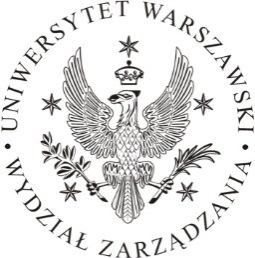 KIERUNEK: ZARZĄDZANIEstudia II stopniaSPECJALNOŚĆ:Zarządzanie ludźmi